www.accan.org.au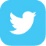 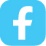 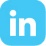 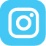 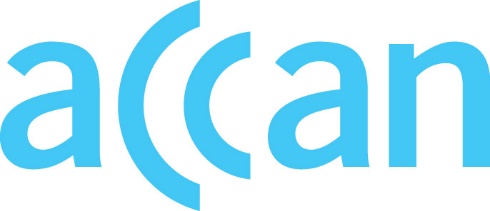 info@accan.org.au02 9288 40008 Dec 2023Project DescriptionProject AssistantAbout ACCAN The Australian Communications Consumer Action Network, ACCAN, is Australia’s peak body representing the interests of all consumers in communications issues. ACCAN is an important and independent consumer voice with a vision for communications services that are trusted, inclusive, accessible and available for all consumers, with particular concern for vulnerable consumers whose needs are under-represented. ACCAN runs the Accessible Telecoms (AT) service - an independent, up-to-date, free service providing information about phones, equipment, training opportunities and other information suitable for people with disabilities and seniors. The service is delivered via a website and a contact centre. Position Summary The purpose of the Project Assistant role is to support ACCAN’s Accessible Telecoms team in a range of administrative and marketing duties. Duties include assisting to:build the profile of the AT service through public relations and marketing activities using the AT website, social media, print and other mediumsanswer calls, emails and chats from consumers and logging each interaction. produce mailouts, administer spreadsheets and reportingdevelop & disseminate materials such as tip sheets, blogs and newslettersorganise meetings, seminars and outreach activities.other duties as assigned by the supervisorEssential Skills for positionExperience in administrative and/or communications roles.Excellent oral and written communication skills, including the ability to draft a range of copy, for social media, newsletters and promotional campaigns. Demonstrated understanding of social media, including advertising through platforms such as Google, Facebook and LinkedIn.Strong attention to detail Experience using Microsoft Office (Word, Excel and Outlook).Self-motivated and able to follow procedures and work independently to meet deadlines.Flexible and willing to perform other tasks as assigned.Familiarity with marketing and/or public relations strategiesAbility to synthesise information to write concisely and informatively for both internal and external audiencesDesired Skills for positionKnowledge or experience with assistive technologies or the disability sector.Lived experience of disability.Familiar with smartphone and tablet jargon and applications.Experience creating accessible digital content.Experience using graphic design software and/or platforms such as Canva. Interest in the telecommunications industry.Job Type, Hours and Location12-month fixed-term contract, with the possibility of extension. This role could be considered as casual, for the right candidate.Part-time, 22.5 hours per week. Salary commencement at SCHCADS Award Level 2/3.Flexible Work from Home arrangements with occasional working from Sydney CBD office.ACCAN is an EEO employer:  Aboriginal and Torres Strait Islander peoples, persons with disabilities, and people from culturally, linguistically and religiously diverse backgrounds are encouraged to apply.